Publicado en Zaragoza el 17/12/2019 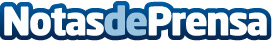 Porque tener una estufa de pellets en una vivienda unifamiliar por todoestufas.euLlega el invierno, y con él, la temporada de frío, para cuidar del calor en la vivienda unifamiliar, la mejor opción es tener una estufa de pellets en casaDatos de contacto:Valeriano673109843Nota de prensa publicada en: https://www.notasdeprensa.es/porque-tener-una-estufa-de-pellets-en-una Categorias: Nacional Interiorismo Consumo Jardín/Terraza http://www.notasdeprensa.es